At ddefnydd swyddogol yn unig:  A / W / P / PR /IEFfurflen monitro cyfle cyfartalPREIFAT A CHYFRINACHOL AR ÔL I CHI EI CHWBLHAURydym wedi ymrwymo i sicrhau cyfle cyfartal i bob ymgeisydd. Byddwn yn monitro proffil y rhai sy'n gwneud cais i'w hasesu a chanlyniadau'r ymgeiswyr hynny gan ddefnyddio'r wybodaeth isod. Ni chaiff gwybodaeth o'r ffurflen hon ei defnyddio at ddibenion recriwtio a dethol.1) Ethnigrwydd Beth yw'r disgrifiad gorau o'ch ethnigrwydd? (Dewiswch UN adran o A i Ch, yna ticiwch y blwch priodol i nodi eich cefndir diwylliannol).A Gwyn 	 Prydeinig		 Gwyddelig	 Unrhyw gefndir Gwyn arall, rhowch fanylion  __________________________B Cymysg	 Gwyn a Du Caribïaidd	 Gwyn a Du Affricanaidd	 Gwyn ac Asiaidd	 Cefndir Gwyn a Chymysg, rhowch fanylion __________________________C Asiaidd neu Asiaidd Prydeinig Indiaidd    	 Pacistanaidd   	 Bangladeshaidd  	 Unrhyw gefndir Asiaidd arall, rhowch fanylion _________________________CH Du neu Ddu Prydeinig Caribïaidd  	  Affricanaidd      Unrhyw gefndir Du arall, rhowch fanylion ____________________________E Grŵp ethnig arall	 Tsieineaidd	 Unrhyw gefndir arall, rhowch fanylion ________________2) Rhyw	 Gwryw	 Benyw3) Oedran ________________________4) A ydych yn ystyried bod gennych anabledd?		 Ydw		 Nac ydwOs 'Ydw', sut y byddech yn disgrifio eich anabledd? ______________________________________________________Mae'r Ddeddf Gwahaniaethu ar sail Anabledd yn diffinio anabledd fel nam corfforol neu feddyliol sy'n cael effaith andwyol sylweddol (h.y. mwy nag effaith fach neu ddibwys) a hirdymor (h.y. sydd wedi para neu sy'n debygol o bara am 12 fis neu fwy) ar allu unigolyn i gyflawni gweithgareddau dydd i ddydd arferol.Ffurflen GaisI'r rhai sydd am gael eu hasesu yn unol â’rGofynion ar gyfer Cynorthwywyr Addysgu Lefel Uwch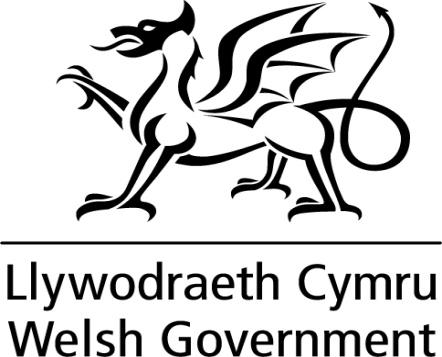 2019-2020 (Rownd 18)Dylai'r ymgeisydd anfon y ffurflen ymlaen i Swyddfa'r Consortiwm erbyn 1.00 o’r gloch ar 05/07/20192019-2020 (Rownd 18)Dylai'r ymgeisydd anfon y ffurflen ymlaen i Swyddfa'r Consortiwm erbyn 1.00 o’r gloch ar 05/07/2019Dychwelwch eich ffurflen gais wedi'i chwblhau at:- (I Sylw Marian Williams)GwEPenralltCaernarfonGwyneddLL55 1BNDychwelwch eich ffurflen gais wedi'i chwblhau at:- (I Sylw Marian Williams)GwEPenralltCaernarfonGwyneddLL55 1BNTaflen Grynodeb yr YmgeisyddTaflen Grynodeb yr YmgeisyddEnw LlawnRhif Yswiriant GwladolEnw yr Ysgol*ChyfeiriadCôd PostRhif Ffôn yr ysgolPennaethCyfeiriad E-bost yr ysgolCyfeiriad cartrefRhif ffôn symudolCyfeiriad E-bostMath o Ysgol **Os ydych yn gweithio mewn mwy nag un ysgol, nodwch fanylion y brif ysgol.) (Cynradd; Meithrin; Uwchradd; 3-19; Arbennig; Darpariaeth arbenigol mewn ysgol prif ffrwdBabanod; Lleoliad addysgol arall).Os ydych yn gweithio mewn mwy nag un ysgol, nodwch fanylion y brif ysgol.) (Cynradd; Meithrin; Uwchradd; 3-19; Arbennig; Darpariaeth arbenigol mewn ysgol prif ffrwdBabanod; Lleoliad addysgol arall).CYMWYSTERAU GOFYNNOL CYMWYSTERAU GOFYNNOL CYMWYSTERAU GOFYNNOL CYMWYSTERAU GOFYNNOL CYMWYSTERAU GOFYNNOL Mae gofyniad 11 o ofynion CALU yn ei gwneud yn ofynnol i chi feddu ar gymhwyster Lefel 2 o'r Fframwaith Cymwysterau Cenedlaethol neu’r Fframwaith Cymwysterau a Chredydau (o fewn y Dystysgrif ehangach a Fframwaith Cymwysterau a Chredydau Cymru mewn llythrennedd yn Gymraeg (iaith gyntaf) neu Saesneg a rhifedd. (gweler Cylchlythyr Llywodraeth Cymru Rhif: 20/2011) Rhestrwch y cymwysterau llythrennedd a rhifedd sydd gennych sy'n dangos eich bod yn cyrraedd y gofyniad hon - darllenwch y Daflen Llythrennedd a Rhifedd sydd yn eich pecyn gwneud cais cyn llenwi'r adran hon.   Mae gofyniad 11 o ofynion CALU yn ei gwneud yn ofynnol i chi feddu ar gymhwyster Lefel 2 o'r Fframwaith Cymwysterau Cenedlaethol neu’r Fframwaith Cymwysterau a Chredydau (o fewn y Dystysgrif ehangach a Fframwaith Cymwysterau a Chredydau Cymru mewn llythrennedd yn Gymraeg (iaith gyntaf) neu Saesneg a rhifedd. (gweler Cylchlythyr Llywodraeth Cymru Rhif: 20/2011) Rhestrwch y cymwysterau llythrennedd a rhifedd sydd gennych sy'n dangos eich bod yn cyrraedd y gofyniad hon - darllenwch y Daflen Llythrennedd a Rhifedd sydd yn eich pecyn gwneud cais cyn llenwi'r adran hon.   Mae gofyniad 11 o ofynion CALU yn ei gwneud yn ofynnol i chi feddu ar gymhwyster Lefel 2 o'r Fframwaith Cymwysterau Cenedlaethol neu’r Fframwaith Cymwysterau a Chredydau (o fewn y Dystysgrif ehangach a Fframwaith Cymwysterau a Chredydau Cymru mewn llythrennedd yn Gymraeg (iaith gyntaf) neu Saesneg a rhifedd. (gweler Cylchlythyr Llywodraeth Cymru Rhif: 20/2011) Rhestrwch y cymwysterau llythrennedd a rhifedd sydd gennych sy'n dangos eich bod yn cyrraedd y gofyniad hon - darllenwch y Daflen Llythrennedd a Rhifedd sydd yn eich pecyn gwneud cais cyn llenwi'r adran hon.   Mae gofyniad 11 o ofynion CALU yn ei gwneud yn ofynnol i chi feddu ar gymhwyster Lefel 2 o'r Fframwaith Cymwysterau Cenedlaethol neu’r Fframwaith Cymwysterau a Chredydau (o fewn y Dystysgrif ehangach a Fframwaith Cymwysterau a Chredydau Cymru mewn llythrennedd yn Gymraeg (iaith gyntaf) neu Saesneg a rhifedd. (gweler Cylchlythyr Llywodraeth Cymru Rhif: 20/2011) Rhestrwch y cymwysterau llythrennedd a rhifedd sydd gennych sy'n dangos eich bod yn cyrraedd y gofyniad hon - darllenwch y Daflen Llythrennedd a Rhifedd sydd yn eich pecyn gwneud cais cyn llenwi'r adran hon.   Mae gofyniad 11 o ofynion CALU yn ei gwneud yn ofynnol i chi feddu ar gymhwyster Lefel 2 o'r Fframwaith Cymwysterau Cenedlaethol neu’r Fframwaith Cymwysterau a Chredydau (o fewn y Dystysgrif ehangach a Fframwaith Cymwysterau a Chredydau Cymru mewn llythrennedd yn Gymraeg (iaith gyntaf) neu Saesneg a rhifedd. (gweler Cylchlythyr Llywodraeth Cymru Rhif: 20/2011) Rhestrwch y cymwysterau llythrennedd a rhifedd sydd gennych sy'n dangos eich bod yn cyrraedd y gofyniad hon - darllenwch y Daflen Llythrennedd a Rhifedd sydd yn eich pecyn gwneud cais cyn llenwi'r adran hon.   Cymhwyster Cymhwyster Lefel/GraddDyddiad yr enillwyd y cymhwysterLlythrenneddRhifeddAmgaewch lungopi o'ch tystysgrifau sy'n rhoi'r dystiolaeth eich bod yn bodloni'r gofynion o ran llythrennedd a rhifedd. Ni chaiff eich cais ei ystyried heb y copïau hyn.DS: PEIDIWCH  anfon y tystysgrifau gwreiddiol.Amgaewch lungopi o'ch tystysgrifau sy'n rhoi'r dystiolaeth eich bod yn bodloni'r gofynion o ran llythrennedd a rhifedd. Ni chaiff eich cais ei ystyried heb y copïau hyn.DS: PEIDIWCH  anfon y tystysgrifau gwreiddiol.Amgaewch lungopi o'ch tystysgrifau sy'n rhoi'r dystiolaeth eich bod yn bodloni'r gofynion o ran llythrennedd a rhifedd. Ni chaiff eich cais ei ystyried heb y copïau hyn.DS: PEIDIWCH  anfon y tystysgrifau gwreiddiol.Amgaewch lungopi o'ch tystysgrifau sy'n rhoi'r dystiolaeth eich bod yn bodloni'r gofynion o ran llythrennedd a rhifedd. Ni chaiff eich cais ei ystyried heb y copïau hyn.DS: PEIDIWCH  anfon y tystysgrifau gwreiddiol.Amgaewch lungopi o'ch tystysgrifau sy'n rhoi'r dystiolaeth eich bod yn bodloni'r gofynion o ran llythrennedd a rhifedd. Ni chaiff eich cais ei ystyried heb y copïau hyn.DS: PEIDIWCH  anfon y tystysgrifau gwreiddiol.CYMWYSTERAU ERAILLCYMWYSTERAU ERAILLCYMWYSTERAU ERAILLCYMWYSTERAU ERAILLCYMWYSTERAU ERAILLRhestrwch eich cymwysterau academaidd a/neu alwedigaethol,E.e. TGAU gradd A - Hanes, Safon Uwch gradd C  - Ffrangeg, Diploma mewn Gofal Plant ac Addysg.Rhestrwch eich cymwysterau academaidd a/neu alwedigaethol,E.e. TGAU gradd A - Hanes, Safon Uwch gradd C  - Ffrangeg, Diploma mewn Gofal Plant ac Addysg.Rhestrwch eich cymwysterau academaidd a/neu alwedigaethol,E.e. TGAU gradd A - Hanes, Safon Uwch gradd C  - Ffrangeg, Diploma mewn Gofal Plant ac Addysg.Rhestrwch eich cymwysterau academaidd a/neu alwedigaethol,E.e. TGAU gradd A - Hanes, Safon Uwch gradd C  - Ffrangeg, Diploma mewn Gofal Plant ac Addysg.Rhestrwch eich cymwysterau academaidd a/neu alwedigaethol,E.e. TGAU gradd A - Hanes, Safon Uwch gradd C  - Ffrangeg, Diploma mewn Gofal Plant ac Addysg.CymhwysterCymhwysterLefel/GraddLefel/GraddDyddiad yr Enillwyd y cymhwyster3.PROFIADAU O DDATBLYGIAD PROFFESIYNOL3.PROFIADAU O DDATBLYGIAD PROFFESIYNOLDisgrifiwch yn fyr unrhyw ddatblygiad proffesiynol/cyrsiau yr ydych wedi eu mynychu yn ystod y pum mlynedd ddiwethaf , sydd wedi arwain at welliant yn eich ymarfer yn yr ysgol.Disgrifiwch yn fyr unrhyw ddatblygiad proffesiynol/cyrsiau yr ydych wedi eu mynychu yn ystod y pum mlynedd ddiwethaf , sydd wedi arwain at welliant yn eich ymarfer yn yr ysgol.4. EICH RÔL 4. EICH RÔL 4a  Beth yw teitl eich swydd bresennol?  4b Pryd wnaethoch ddechrau yn eich swydd  bresennol? (MM/BB)   4c Unrhyw brofiad blaenorol o gynorthwyo dysgu yn y dosbarth(yn cynnwys dyddiadau)5. YMARFER PRESENNOL5. YMARFER PRESENNOLDisgrifiwch brif elfennau eich rôl bresennol yn yr ysgol:Disgrifiwch brif elfennau eich rôl bresennol yn yr ysgol:Mewn tua 150 o eiriau,disgrifiwch eich gwaith â phlentyn unigol , gan gynnwys cynllunio ac asesuMewn tua 150 o eiriau,disgrifiwch eich gwaith â phlentyn unigol , gan gynnwys cynllunio ac asesuMewn tua 150 o eiriau,disgrifiwch eich gwaith â grŵp , gan gynnwys cynllunio ac asesuMewn tua 150 o eiriau,disgrifiwch eich gwaith â grŵp , gan gynnwys cynllunio ac asesuMewn tua 150 o eiriau,disgrifiwch eich gwaith â dosbarth cyfan pan nad yw’r athro/athrawes yn bresennol , gan gynnwys cynllunio ac asesuMewn tua 150 o eiriau,disgrifiwch eich gwaith â dosbarth cyfan pan nad yw’r athro/athrawes yn bresennol , gan gynnwys cynllunio ac asesu6. Adran y PennaethRhaid i'r Pennaeth lenwi Adran 6 cyn i'r ymgeisydd lofnodi ei ddatganiad yn Adran 7. 6. Adran y PennaethRhaid i'r Pennaeth lenwi Adran 6 cyn i'r ymgeisydd lofnodi ei ddatganiad yn Adran 7. 6. Adran y PennaethRhaid i'r Pennaeth lenwi Adran 6 cyn i'r ymgeisydd lofnodi ei ddatganiad yn Adran 7. Mae Gofyniad 33 o’r ‘Gofynion diwygiedig ar gyfer Cynorthwywyr Addysgu Lefel Uwch (CALU) yng Nghymru 2011 yn datgan bod yn rhaid i’r rhai a fydd yn derbyn statws CALU fod yn gallu ‘Datblygu'r dysgu wrth weithio gyda dosbarthiadau cyfan heb yr athro/athrawes penodedig.’Rwy’n cadarnhau bod yr ymgeisydd yn cyrraedd y Gofyniad hwn, sy’n cynnwys cyfrannu at gynllunio,cyflwyno ac unrhyw fonitro ac asesu.Ydi     Nacydi  Mewn tua 100 gair, nodwch yn fanwl sut mae’r ymgeisydd yn cyrraedd y gofyniad hwn.Mae Gofyniad 33 o’r ‘Gofynion diwygiedig ar gyfer Cynorthwywyr Addysgu Lefel Uwch (CALU) yng Nghymru 2011 yn datgan bod yn rhaid i’r rhai a fydd yn derbyn statws CALU fod yn gallu ‘Datblygu'r dysgu wrth weithio gyda dosbarthiadau cyfan heb yr athro/athrawes penodedig.’Rwy’n cadarnhau bod yr ymgeisydd yn cyrraedd y Gofyniad hwn, sy’n cynnwys cyfrannu at gynllunio,cyflwyno ac unrhyw fonitro ac asesu.Ydi     Nacydi  Mewn tua 100 gair, nodwch yn fanwl sut mae’r ymgeisydd yn cyrraedd y gofyniad hwn.Mae Gofyniad 33 o’r ‘Gofynion diwygiedig ar gyfer Cynorthwywyr Addysgu Lefel Uwch (CALU) yng Nghymru 2011 yn datgan bod yn rhaid i’r rhai a fydd yn derbyn statws CALU fod yn gallu ‘Datblygu'r dysgu wrth weithio gyda dosbarthiadau cyfan heb yr athro/athrawes penodedig.’Rwy’n cadarnhau bod yr ymgeisydd yn cyrraedd y Gofyniad hwn, sy’n cynnwys cyfrannu at gynllunio,cyflwyno ac unrhyw fonitro ac asesu.Ydi     Nacydi  Mewn tua 100 gair, nodwch yn fanwl sut mae’r ymgeisydd yn cyrraedd y gofyniad hwn.Rwy’n cytuno i gefnogi’r ymgeisydd a byddaf yn:Rwy’n cytuno i gefnogi’r ymgeisydd a byddaf yn:Ticiwch i gadarnhauCaniatáu tri diwrnod o’r ysgol ar gyfer y  briffioCaniatáu tri diwrnod o’r ysgol ar gyfer y  briffioRhoi amser paratoi yn ystod y cyfnod asesuRhoi amser paratoi yn ystod y cyfnod asesuCaniatáu i’r asesu ddigwydd yn yr ysgolCaniatáu i’r asesu ddigwydd yn yr ysgolRwy’n barnu bod yr ymgeisydd yn addas i’w asesu yn unol â gofynion CALU (a amlinellir yng Nghylchlythyr Llywodraeth Cymru 020/2011) a’i fod eisoes yn cyflawni’r dyletswyddau hyn fel rhan o’i swydd-ddisgrifiadRwy’n barnu bod yr ymgeisydd yn addas i’w asesu yn unol â gofynion CALU (a amlinellir yng Nghylchlythyr Llywodraeth Cymru 020/2011) a’i fod eisoes yn cyflawni’r dyletswyddau hyn fel rhan o’i swydd-ddisgrifiadDATGANIAD Y PENNAETHDATGANIAD Y PENNAETHDATGANIAD Y PENNAETHRwyf wedi darllen y ffurflen gais gyflawn a chadarnhaf fod yr wybodaeth a ddarparwyd yn gywir hyd y gwn i.Rwyf wedi darllen y ffurflen gais gyflawn a chadarnhaf fod yr wybodaeth a ddarparwyd yn gywir hyd y gwn i.Rwyf wedi darllen y ffurflen gais gyflawn a chadarnhaf fod yr wybodaeth a ddarparwyd yn gywir hyd y gwn i.Llofnodwyd:Dyddiad:Dyddiad:Enw (defnyddiwch briflythrennau) 7. DATGANIAD YR YMGEISYDDRhaid i'r adran yma gael ei lofnodi gan yr ymgeisydd ar ôl i'r cais gael ei gymeradwyo gan y Pennaeth ac yna dylai'r cais gael ei dychwelyd i Swyddfa'r Consortiwm yn y cyfeiriad a ddangosir ar flaen y ffurflen. Hoffwn wneud cais am asesiad yn unol â Gofynion CALU a gaiff ei gynnal yn ystod y flwyddyn academaidd 2018-19.Rwyf wedi atodi llungopïau o'm tystysgrifau.Deallaf fod methu a gwneud hyn yn arwain,o bosib i’m cais beidio a chael ei ystyried.Mae'r wybodaeth rwyf wedi ei rhoi ar y ffurflen hon yn gywir hyd y gwn i.  LlofnodwydDyddiadBydd yr wybodaeth rydych wedi'i rhoi'n rhan o'r wybodaeth a gedwir gan Lywodraeth Cymru, Awdurdodau Lleol a'r aseswyr.Bydd yr holl ddata yn cael eu trin yn unol â rheoliadau diogelu data ac ni fydd neb yn gallu cael gwybodaeth amdanoch chi'n bersonol o unrhyw ystadegau a gyhoeddir. O dan Ddeddf Diogelu Data 2018 mae gennych hawl i gael copi o'r data y mae Llywodraeth Cymru'n eu cadw amdanoch.Os oes gennych unrhyw bryderon  ynghylch defnyddio eich data at y dibenion hyn, neu eich bod yn gwrthwynebu eu defnyddio, cysylltwch â'r Swyddog Diogelu Data, Llywodraeth Cymru, Parc Cathays, Caerdydd CF10 3NQ, e-bost: DataProtectionOfficer@llyw.cymru .   Gallwch hefyd ddarllen Hysbysiad Preifatrwydd Llywodraeth Cymru yn https://gov.wales/about/welsh-government-privacy-notice/?skip=1&lang=cy